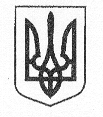 СУМСЬКА МІСЬКА РАДАVІІІ СКЛИКАННЯ І СЕСІЯРІШЕННЯ	Розглянувши звернення комунального підприємства “Міськводоканал” Сумської міської ради від 18 листопада 2020 року № 22/7228 щодо подовження терміну сплати поворотної фінансової підтримки, відповідно до рішення Сумської міської ради від 25 вересня 2013 року № 2705-МР «Про Положення про цільовий фонд Сумської міської ради», пункту 31 статті 2 Бюджетного кодексу України, керуючись статтею 25 Закону України “Про місцеве самоврядування в Україні”, Сумська міська рада  ВИРІШИЛА:	1. Дозволити виконавчому комітету Сумської міської ради                   подовжити термін повернення поворотної фінансової підтримки                                   з 30 листопада 2020 року до 30 листопада 2021 року, з виплатою                       нарахованих 3 (трьох) відсотків річних за користування фінансовою підтримкою, наданою з цільового фонду Сумської міської ради  комунальному підприємству «Міськводоканал» Сумської міської ради в сумі 540 000 (п'ятсот сорок тисяч) гривень рішенням Сумської міської ради від 23 квітня 2008 року № 1424-МР «Про надання з цільового фонду Сумської міської ради поворотної фінансової підтримки комунальному підприємству «Міськводоканал» Сумської міської ради» та 200 000 (двісті тисяч) гривень рішенням Сумської міської ради від 29 жовтня 2008 року № 2028-МР «Про надання з цільового фонду Сумської міської ради поворотної фінансової підтримки комунальному підприємству «Міськводоканал» Сумської міської ради та подовження терміну поворотної фінансової підтримки, наданої 23 квітня 2008 року» (зі змінами), згідно з договором позики (договір поворотної фінансової підтримки на зворотній основі від 15 травня 2008 року № 80-1/5-08 та від 07 листопада 2008 року № 209-1/5-08) та скласти додаткові угоди.2. Організацію виконання даного рішення покласти на                       заступника міського голови згідно з розподілом обов’язків.Сумський міський голова 			     		            О.М. ЛисенкоВиконавець: Cагач А.Г._________________________від 16 грудня 2020 року № 29- МРм. СумиПро подовження терміну  повернення             поворотної фінансової підтримки,                  наданої  комунальному підприємству “Міськводоканал” Сумської міської ради з цільового фонду Сумської міської ради 